Benjamin Penrose, Art DirectorPlayground Games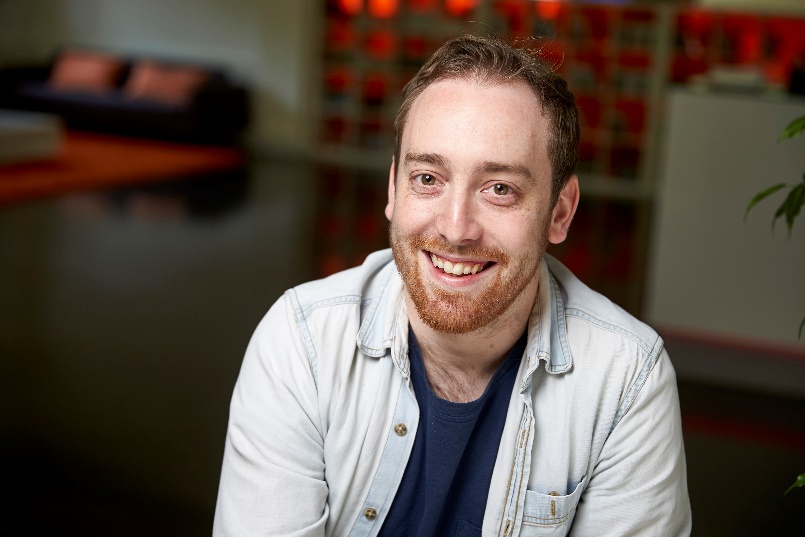 Benjamin Penrose is the Art Director for Playground Games, one of the UK’s most pre-eminent AAA developers. Ben joined Playground in 2011 and has worked on Forza Horizon, Forza Horizon 2, Forza Horizon 3 and is hard at work on Forza Horizon 4. From initially joining Playground as a Concept Artist on Forza Horizon, Ben was promoted to Art Director in 2013 becoming responsible for the overall artistic vision of Forza Horizon.Ben holds a degree in Visual Communication from the Birmingham Institute of Art and Design. Outside work, Ben is a passionate gamer listing the Metal Gear and GTA franchises among his favourites. He is also a keen singer-songwriter and lives with his wife and son in Leamington Spa.